Mobile Hot Spot CheckoutsThe library will initially have X hot spots to checkout.  These devices are on the Verizon network.  Each device comes in a kit with the following items:Carrying CaseMobile hot spot deviceCharging cableSet of instruction sheetsThe checkout rules are:One device per person at a timeNo temporary cards7 or 14-day checkout with no renewalsOverdue fines will be X.  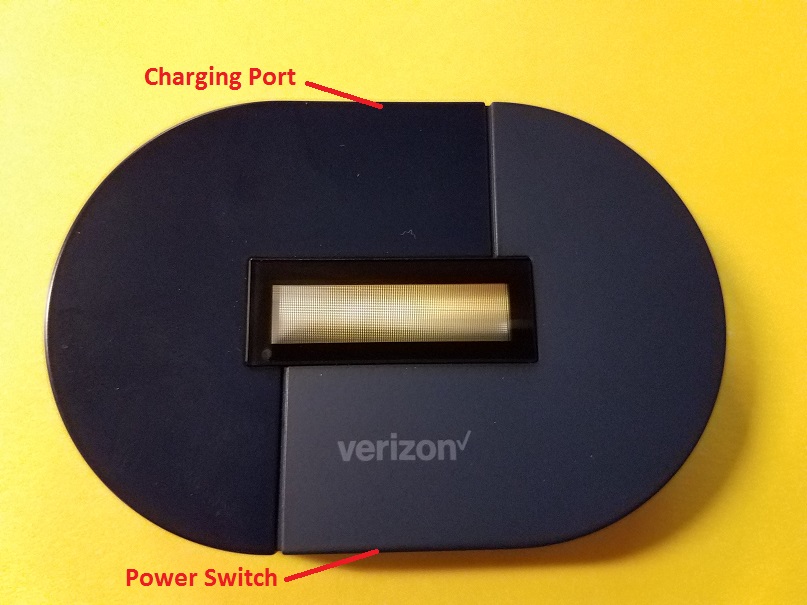 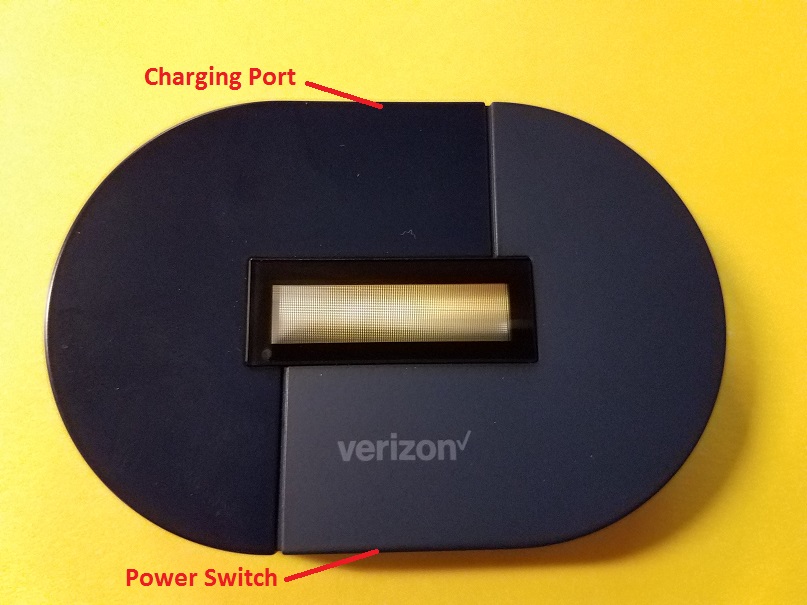 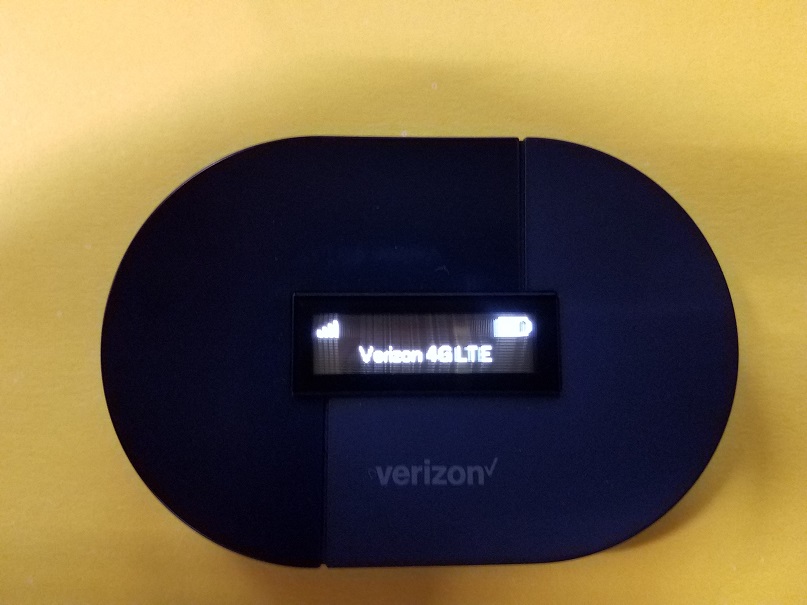 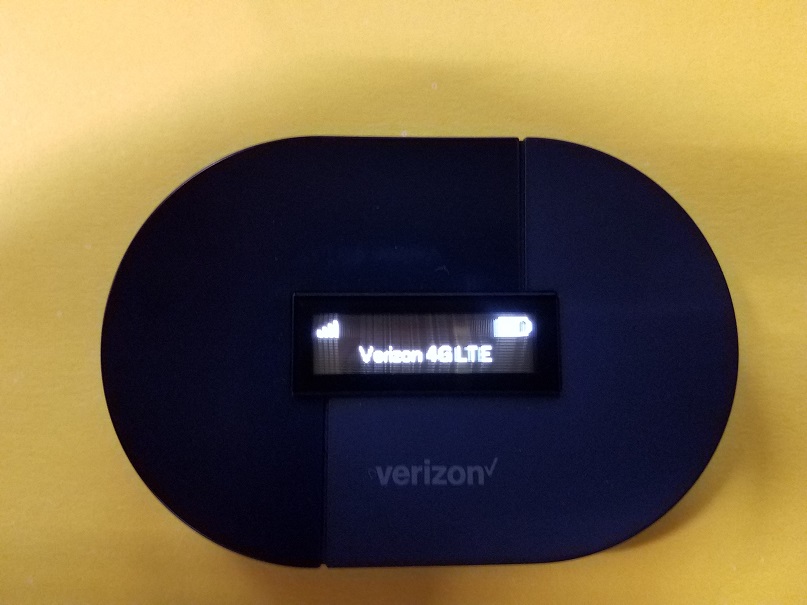 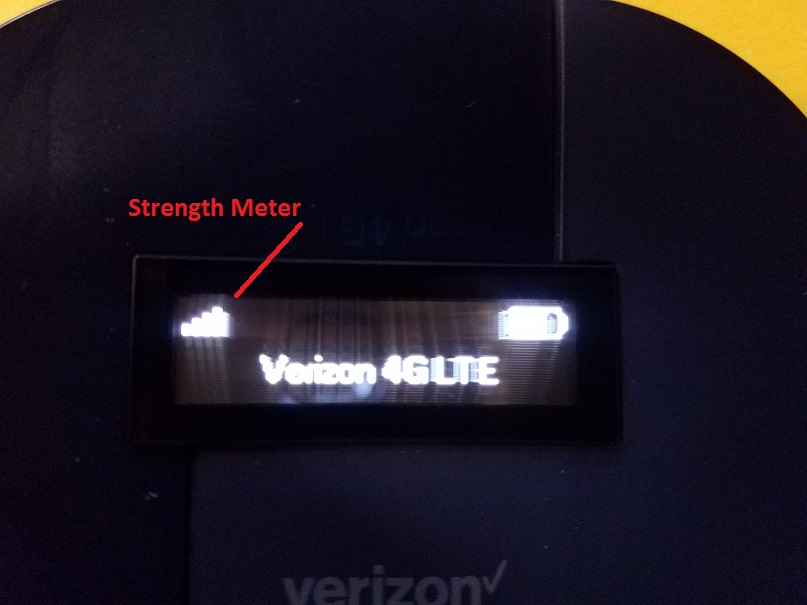 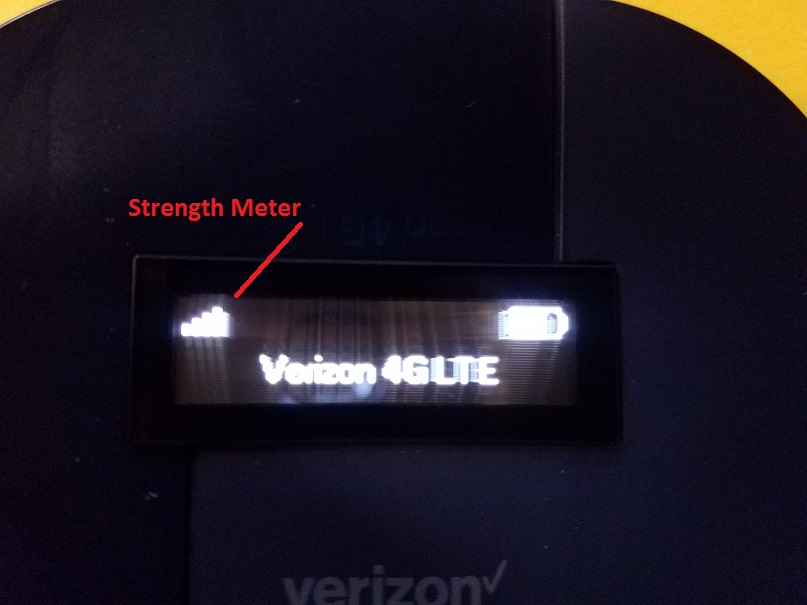 